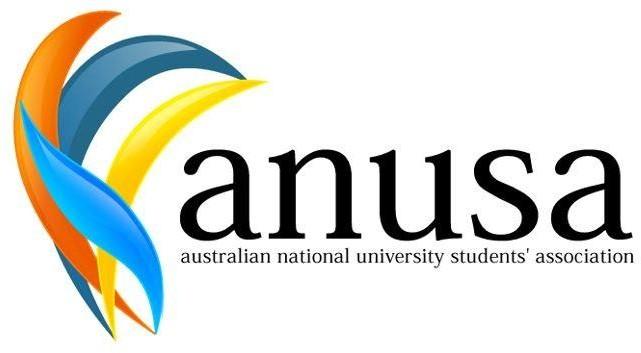 AUSTRALIAN NATIONAL UNIVERSITY STUDENTS’ ASSOCIATION	The Australian National University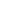 Canberra ACT 0200T: +61 02 6125 2444E: sa.gensec@anu.edu.auhttp://anusa.com.auNotice of Meeting:Ordinary General Meeting (OGM) 1 2022Date: Wednesday, 9 March 2022Time: 6:15pmLocation: ZoomCan I come?ANUSA Council meetings are open to all undergraduate students at the ANU.If you wish to submit an ordinary motion, please email it to the General Secretary by COB 28 February. Refer to this guideline of the process for submitting a motion: https://anu365-my.sharepoint.com/:b:/g/personal/u6677850_anu_edu_au/EXb5NdbvYOdFnXmLzebcJKYBqYuG-06Vu9cSM5jAqQhk3A?e=KqsMp1. Please note any constitutional amendments must be submitted by COB 16 February 2022. If you have any questions, please don’t hesitate to contact sa.gensec@anu.edu.au.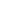 Ben YatesGeneral Secretary 25 January 2021